Strakonice dne: 28. 8. 2018Objednací listč. 158/18/7 Předmět objednávky 	Množství	Předpokl. cena Kč 	Celkem (s DPH): 	71 958,00 Kč Popis objednávky:ZŠ Poděbradova-oprava školní kuchyně v souvisl. s havárií kanalizační přípojky / zednické práce/Termín dodání :  4.9.2018Vyřizuje: Jaroslav HouskaBankovní spojení: ČSOB, a.s., č.ú.: 182050112/0300	IČ: 00251810	DIČ: CZ00251810Upozornění:	Na faktuře uveďte číslo naší objednávky.	Kopii objednávky vraťte s fakturou.	Schválil:	Ing. Jana Narovcová                                                 Objednávka byla akceptována 28.8.2018	vedoucí odboru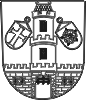 Město  StrakoniceOdbor majetkovýDodavatel:VKS stavební s.r.o.Na Dubovci 140386 01  StrakoniceIČ: 26101262 , DIČ: CZ261012621.ZŠ Poděbradova-oprava školní kuchyně v souvisl. s havárií kanalizační přípojky71 958,00Tel. kontakt:383 700 320E-mail:jaroslav.houska@mu-st.cz